Схема № 8 границ территории, прилегающей к МДОУ «Сланцевский детский сад № 15 комбинированного вида» по адресу: Ленинградская область, г. Сланцы, ул. Грибоедова, д. 4а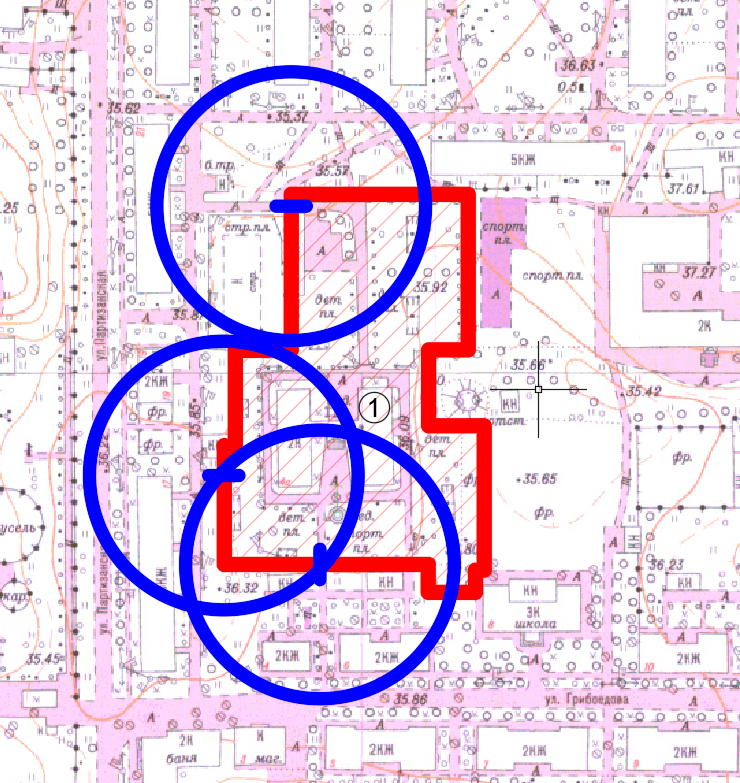 Радиус, определяющий границу территории, прилегающей к объекту, на которой не допускается розничная торговля алкогольной продукции, составляет 50 м.Условные обозначения: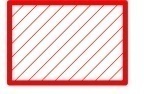 Территория, прилегающая к объекту, огороженная заборомВход для посетителей в объект и/или обособленную территориюГраница территории, прилегающей к объекту, на которой не допускается розничная торговля алкогольной продукции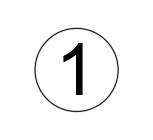 МДОУ «Сланцевский детский сад № 15 комбинированного вида»